СОВЕТ  ДЕПУТАТОВСЕЛЬСКОГО  ПОСЕЛЕНИЯ  ДЕМШИНСКИЙ  СЕЛЬСОВЕТ Добринского  муниципального  района Липецкой областиРоссийской Федерации37-я сессия V-го созываРЕШЕНИЕ29.01.2017                             с. Демшинка                                       № 134 -рсО внесении изменений в  Положение «О пенсионном обеспечении выборного должностного лица местного самоуправления  и муниципальных  служащих муниципальной службы сельского поселения Демшинский сельсовет Добринского муниципального района Липецкой области Российской Федерации»      Рассмотрев внесенный администрацией сельского поселения Демшинский сельсовет проект Изменений в  Положение «О пенсионном обеспечении выборного должностного лица местного самоуправления  и муниципальных  служащих муниципальной службы сельского поселения Демшинский сельсовет Добринского муниципального района Липецкой области Российской Федерации», в соответствии со статьей 1 Закона  Липецкой  области    от 19 июня 2017 года  N 80-ОЗ "О внесении изменений в Закон Липецкой области "О правовом регулировании вопросов муниципальной службы Липецкой области", руководствуясь Уставом сельского поселения Демшинский сельсовет, рекомендациями постоянной комиссии по правовым вопросам, местному самоуправлению и работе с депутатами, Совет депутатов сельского поселения РЕШИЛ:1. Принять изменения в  Положение «О пенсионном обеспечении выборного должностного лица местного самоуправления  и муниципальных  служащих муниципальной службы сельского поселения Демшинский сельсовет Добринского муниципального района Липецкой области Российской Федерации» (прилагаются).2. Направить указанный нормативный правовой акт главе сельского поселения для подписания и официального обнародования.3. Настоящее решение вступает в силу со дня его официального обнародования и распространяется на правоотношения возникшие с 01 января 2018 года. Председатель Совета депутатов сельского поселенияДемшинский сельсовет                                             А.И. Двуреченских Приняты решением Совета Депутатов сельского поселения Демшинский сельсовет Добринского муниципального района №134-рс от 29.01..2017гИЗМЕНЕНИЯ В ПОЛОЖЕНИЕ«О ПЕНСИОННОМ ОБЕСПЕЧЕНИИ ВЫБОРНОГО ДОЛЖНОСТНОГОЛИЦА МЕСТНОГО САМОУПРАВЛЕНИЯ И МУНИЦИПАЛЬНЫХ СЛУЖАЩИХ    АДМИНИСТРАЦИИ СЕЛЬСКОГО ПОСЕЛЕНИЯ ДЕМШИНСКИЙ СЕЛЬСОВЕТ ДОБРИНСКОГО  МУНИЦИПАЛЬНОГО РАЙОНА ЛИПЕЦКОЙ ОБЛАСТИ»        Внести  в Положение «О пенсионном обеспечении выборного должностного лица местного самоуправления и муниципальных служащих администрации сельского поселения Демшинский сельсовет Добринского муниципального района Липецкой области» принятое решением Совета депутатов от 23.12.2016 № 66-рс ( в редакции решения № 99-рс от 29.09.2017г.),  следующие изменения:1. Абзац третий  пункта 3 статьи 5 настоящего Положения изложить в следующей редакции: 	«В случае если размер ежемесячной доплаты к пенсии, рассчитанный в соответствии с настоящей статьей, составит от 0,00 руб. до 2000,00 рублей, ежемесячная доплата к пенсии назначается в размере 2000 рублей.Ежемесячная доплата к пенсии назначается со дня подачи заявления, но не ранее чем со дня увольнения с должности муниципальной службы и назначения пенсии в соответствии с федеральным законодательством.».2.Настоящие изменения вступают в силу с 01 января 2018 года.Глава сельского поселения Демшинский сельсовет		   	                     А.И. Двуреченских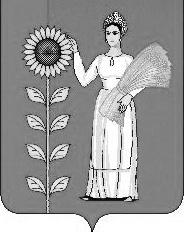 